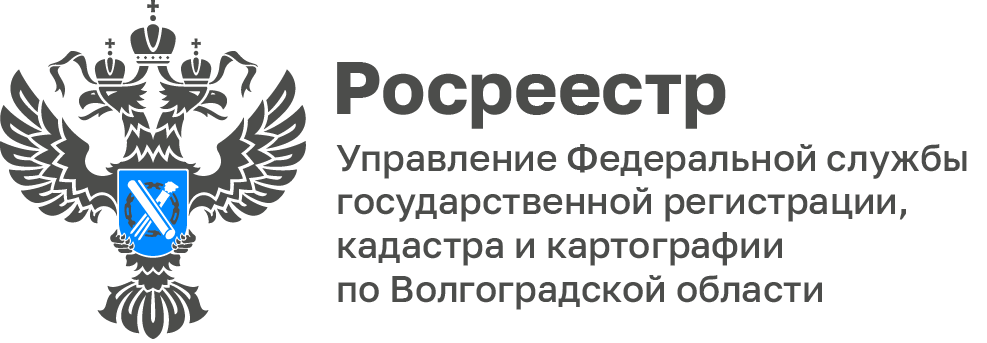 Волгоградский Росреестр рассказал об изменениях в законодательстве в области лицензирования геодезической и картографической деятельностиУправление Росреестра по Волгоградской области обращает внимание соискателей лицензии на выполнении геодезических и картографических работ, что постановлением Правительства РФ от 23 декабря 2023 г. № 2269 «О внесении изменений в постановление Правительства Российской Федерации от 12 марта 2022 г. № 353» внесены изменения, в том числе в пункт 9 постановления Правительства Российской Федерации от 12. Марта 2022 № 353 «Об особенностях разрешительной деятельности в Российской Федерации».Получение лицензии на выполнение геодезической и картографической деятельности, а также внесение изменений в реестр лицензий, по заявлениям, поданным с 1 января 2024 г. по 31 декабря 2029 требует оплаты государственной пошлины.Дополнительно сообщаем, что размеры государственных пошлин установлены подпунктом 92 пункта 1 статьи 333.33 Налогового кодекса Российской Федерации и составляют 7 500 рублей за предоставление лицензий, 3 500 рублей за внесение изменений в реестр лицензий на основании заявления о внесении изменений в реестр лицензий, связанное с внесением дополнений в сведения об адресах мест осуществления лицензируемого вида деятельности, 750 рублей за внесение изменений в реестр лицензий в других частях.Также обращаем внимание, что в соответствии с абзацем 11 Положения о лицензировании геодезической и картографической деятельности утвержденного постановление Правительства Российской Федерации от 28 июля 2020 № 1126, срок рассмотрения:заявления о предоставлении лицензии и прилагаемых к нему документов не превышает 10 рабочих дней; заявления о внесении изменений в реестр лицензий и прилагаемых 
к нему документов не более 5 рабочих дней;заявления о прекращении действия лицензии не более 3 рабочих дней.С уважением,Балановский Ян Олегович,Пресс-секретарь Управления Росреестра по Волгоградской областиMob: +7(987) 378-56-60E-mail: balanovsky.y@r34.rosreestr.ru